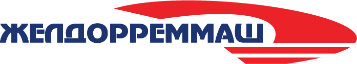 Пресс-релиз 25 апреля 2024г.БОЛЕЕ 500 УЧАЩИХСЯ ПОСЕТИЛИ ОЛРЗ В РАМКАХ АКЦИИ «НЕДЕЛЯ БЕЗ ТУРНИКЕТОВ»На Оренбургском ЛРЗ (ОЛРЗ, входит в АО «Желдорреммаш») подвели итоги участия в весеннем этапе Всероссийской профориентационной акции «Неделя без турникетов». Проведено 20 экскурсий по предприятию, одна из них – инклюзивная. Оренбургский локомотиворемонтный завод является регулярным участником федерального профориентационного мероприятия «Неделя без турникетов». В этом году, в связи с большим количеством желающих, весенний этап акции вышел за рамки запланированного времени: дни открытых дверей на предприятии проходили на протяжении почти двух недель, с 11 до 24 апреля. За это время с производством успели познакомиться 532 экскурсанта: учащиеся высших и среднеспециальных учебных заведений, активисты молодежных движений Оренбурга. Программа акции включала посещение музея истории завода и экскурсию по производственным площадкам ОЛРЗ. Большинство участников мероприятия – учащиеся профильных учебных заведений по особо востребованным для предприятия специализациям: будущие машинисты, слесари, сварщики, электрики.  Для них в экскурсионной программе также была предусмотрена встреча с сотрудниками заводского отдела кадров. Ребята узнали об особенностях прохождения производственной практики, условиях работы на заводе, предоставляемых социальных льготах, молодежной и спортивной политике предприятия.Нововведением весеннего этапа профориентационного проекта стала возможность участия в нем подростков с ограниченными возможностями здоровья. На завод пригласили воспитанников специальной коррекционной школы для детей с нарушением слуха. В проведении экскурсии по заводскому музею и производству заводчанам помогали сурдопереводчики.  Кроме того, в цехах   проводником и экскурсоводом выступил слесарь участка сборки рам и кузова локомотива ОЛРЗ, Алексей Волков, имеющий ограничение по слуху. Ребята активно участвовали в диалоге, на языке жестов задавали вопросы о работе на предприятии, узнали о том, где трудятся другие заводчане с нарушениями слуха и познакомились с некоторыми из них.  «Цель инклюзивной экскурсии – показать детям с особенностями здоровья на реальных примерах, что эти ограничения не являются препятствием к тому, чтобы стать востребованными специалистами на производстве», - отметил заместитель директора (по персоналу), Елена Куликова.По итогам встречи для всех участников акции была организована интерактивная викторина на знание исторических фактов об ОЛРЗ. Ребята, показавшие лучший результат, получили памятные сувениры от предприятия.СправкаОренбургский локомотиворемонтный завод входит в АО «Желдорреммаш» и является одной из основных площадок по ремонту тяговых и дизельных двигателей для железнодорожного транспорта. Предприятие специализируется на ремонте магистральных тепловозов 2ТЭ116 и 2ТЭ116У в объеме капитального и среднего ремонта, производстве запасных частей: поршневых колец, зубчатых колес, венцов, деталей для тепловозов 2ТЭ10, ЧМЭ3, 2ТЭ116. Основан в 1905 году. Регионы обслуживания – Приволжская, Южно-Уральская, Свердловская, Юго-Восточная, Западно-Сибирская железные дороги.АО «Желдорреммаш» — российская компания, осуществляющая ремонт тягового подвижного состава. Представляет собой сеть локомотиворемонтных заводов, на базе которых проводятся все виды средних и тяжелых ремонтов локомотивов, производство комплектующих, выпуск новых тепловозов.        Основным заказчиком выступает ОАО «РЖД».  АО «Желдорреммаш» ежегодно производит ремонт более 2,5 тысяч секций локомотивов. Осуществляя качественное обслуживание тягового подвижного состава на протяжении всего жизненного цикла, компания гарантирует безопасность пассажиров, сохранность грузов и бесперебойность железнодорожного сообщения. Имеет 9 производственных площадок по всей территории страны.